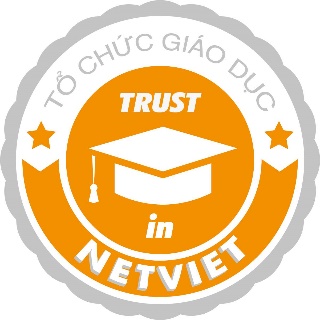 Văn bằng Nâng cao về Quản lý kinh doanh THỜI LƯỢNG:  Số giờ học tại lớp: 30 tiếng mỗi Học phầnChương trình này tạo cơ hội cho sinh viên tìm hiểu về các vấn đề nổi cộm phát sinh trong xã hội có ảnh hưởng đến các quyết định kinh doanh. Nó cũng giúp sinh viên phát triển kiến ​​thức chuyên môn trong nhiều lĩnh vực nghiên cứu quản lý, kỹ năng quản lý con người, phân tích kinh doanh và tư duy quản lý, những thứ được coi là cần thiết cho trí tuệ và phúc lợi xã hội và quan trọng hơn là để trở nên xuất sắc trong thế giới kinh doanh hiện đại. Thông qua 6 tháng thực tập trong một tổ chức, sinh viên sẽ có được kinh nghiệm làm việc quý giá để nâng cao triển vọng nghề nghiệp của mình hơn nữa và áp dụng tư duy liên quan đến sự phức tạp và các vấn đề chưa rõ ràng để phát triển các giải pháp sáng tạo.PHƯƠNG PHÁP ĐÁNH GIÁ:Kết hợp giữa bài tập và kiểm traSỐ LƯỢNG HỌC PHẦN:9TÓM TẮT ĐƠN VỊ: ADHTM501 Quản lý Tài chính Ứng dụng trong Dịch vụHọc phần nhằm trang bị cho sinh viên những hiểu biết tốt và có ý nghĩa về tài chính và kế toán trong ngành dịch vụ. Sinh viên sẽ có được các kỹ năng kế toán và tài chính cần thiết để đạt được lợi nhuận bền vững cho các bên liên quan khác nhau. Học phần này sẽ gồm quản lý kế toán bao gồm chi phí, ngân sách và các nguyên tắc cơ bản của tài chính doanh nghiệp và đầu tư.ADHTM501 Nghiên cứu và Hành vi Người tiêu dùngHọc phần được phát triển để cung cấp phân tích toàn diện về hành vi của cá nhân và nhóm trong tổ chức. Học sinh cần thu nhận và phát triển kỹ năng đưa ra quyết định hợp lý trong quá trình Hành vi tổ chức. Con người luôn được coi là quan trọng trong việc quản lý tổ chức và quan trọng trong từng khía cạnh chức năng của quản lý và không kém phần quan trọng trong việc sử dụng hiệu quả các nguồn lực. Bởi vì điều này, hành vi tổ chức đã chiếm một tầm quan trọng lớn. Sinh viên cần hiểu làm thế nào một tổ chức có thể được quản lý hiệu quả hơn và đồng thời, nâng cao chất lượng cuộc sống làm việc của nhân viên.ADBM503 Kinh doanh quốc tếHọc phần này nhằm cung cấp cho sinh viên hiểu biết về các khái niệm và chiến lược kinh doanh quốc tế, phân tích các phương thức gia nhập quốc tế bao gồm chiến lược xuất khẩu và nhập khẩu, đầu tư trực tiếp nước ngoài, hợp tác xuyên biên giới và tác động ảnh hưởng của chính phủ đối với thương mại. Trọng tâm là bồi dưỡng và duy trì các kỹ năng của sinh viên như các nhà phân tích kinh doanh quốc tế chuyên nghiệp và người giải quyết vấn đề.KẾT QUẢ CHƯƠNG TRÌNH HỌC:Sau khi hoàn thành chương trình, học sinh sẽ có thể:• 	Phát triển sự hiểu biết về các khái niệm cơ bản trong quản lý kinh doanh ở quy mô quốc gia và toàn cầu• 	Phát triển khả năng phân tích trong kinh doanh và quản lý Phát triển sự đánh giá và hiểu biết về thực tiễn kinh doanh hiện tại• 	Xác định những thách thức của môi trường kinh doanh địa phương hoặc toàn cầu và các chiến lược dẫn đến tăng trưởng kinh doanh, với tỷ suất lợi nhuận đáng kể hơn và doanh thu lớn hơn• 	Thể hiện các kỹ năng giao tiếp, tự học, nghiên cứu và thuyết trình thông qua khóa học• 	Có đầy đủ kỹ năng và kinh nghiệm làm việc thông qua đào tạo thực tế cho nghề nghiệp của họ hoặc nghiên cứu sâu hơn trong lĩnh vực kinh doanh và quản lý.NƠI CẤP VĂN BẰNG:Global School of Technology and ManagementSỐ GIỜ LIÊN HỆ:210ADBM501 Hệ thống thông tin quản lý Nền kinh tế kỹ thuật số đã làm biến đổi nhiều quy trình kinh doanh truyền thống. Hầu hết các tổ chức yêu cầu một loạt các hệ thống thông tin để duy trì một hệ sinh thái kinh doanh hiện đại thông qua hệ thống hoạch định nguồn lực doanh nghiệp để tổ chức sản xuất, hệ thống điều hành hỗ trợ ra quyết định, hệ thống quản lý quan hệ khách hàng, quản lý dòng tiền, v.v. Học phần này sẽ trang bị cho sinh viên thông tin công nghệ được sử dụng để tạo ra và nâng cao cả định vị cạnh tranh và thực hành quản lý hiệu quả trong kinh doanh và thương mại.ADHTM507 Quản lý công nghiệp MICEThuật ngữ MICE (Hội họp, Khen thưởng, Hội nghị và Triển lãm) đại diện cho một lĩnh vực du lịch bao gồm các sự kiện và hoạt động kinh doanh. Nó tập trung vào các nguyên tắc, thực hành và các yếu tố thành công quan trọng của các hội họp, khen thưởng du lịch, hội nghị và triển lãm. Điều cần thiết là phải đánh giá nhu cầu và quy trình quản lý để đảm bảo tổ chức thành công các sự kiện như vậy.ADIA508 Công nghiệp tập đính kèmCông nghiệp Tập đính kèm là một khía cạnh quan trọng và là một thành phần của sự phát triển của sinh viên. Là một phần của chương trình học, sinh viên phải thực hiện 24 tuần / 6 tháng gắn bó công nghiệp trong các ngành liên quan. Sinh viên sẽ tham gia một chương trình thực tập với một tổ chức về sở thích hoặc lĩnh vực chuyên môn của họ (ví dụ: Học viên phát triển kinh doanh, Huấn luyện viên quản lý, v.v.).Kế toán quản trị ADBM502Học phần được phát triển để cung cấp cho sinh viên sự hiểu biết về khung hệ thống cho các khái niệm chi phí. Nó thể hiện cách lập ngân sách và cách áp dụng phân tích chi phí trong các quyết định kinh doanh. Điều cần thiết là sinh viên phải hiểu làm thế nào để điều hành một doanh nghiệp có lợi nhuận trong thị trường cạnh tranh và đưa ra các quyết định kinh tế hiệu quả.ADHTM504 Quản lý Tổ chức và Nguồn nhân lựcQuản lý Tổ chức và Nguồn nhân lực là điều cần thiết cho sự thành công của một tổ chức. Nó liên quan đến việc hiểu cơ bản về các thực hành của con người ảnh hưởng đến hành vi, thái độ và hiệu suất của nhân viên.Dự án Công nghiệp ADIP509Dự án công nghiệp chỉ áp dụng khi sinh viên không thể đảm bảo gắn bó công nghiệp với bất kỳ tổ chức nào. Trong trường hợp không có sự gắn bó công nghiệp, sinh viên phải hoàn thành một dự án cá nhân kéo dài trong 2 tháng. Đề tài dự án công nghiệp (5000 từ) phải phù hợp với tổ chức, quản lý doanh nghiệp và được nhà trường phê duyệt. Sinh viên có tối đa 2 tháng để hoàn thành dự án sau khi được phê duyệt. Dự án Công nghiệp tạo cơ hội cho sinh viên tích hợp kiến ​​thức của họ thông qua ứng dụng vào một dự án lớp học dựa trên thực tế trong quá trình lựa chọn ngành của sinh viên. Tốt hơn là, dự án này tập trung vào các vấn đề quản lý đã được xác định và / hoặc cơ hội của một tổ chức.Công việc của dự án liên quan đến sinh viên trong việc phát triển, quản lý và đạt được các mục tiêu của dự án quản lý kinh doanh và áp dụng các lý thuyết, chủ đề và kiến ​​thức mà sinh viên đã học được trong một tình huống thực tế. Nó khuyến khích một cách tiếp cận toàn diện để quản lý các khía cạnh quản lý của một dự án công ty, sử dụng nhiều lý thuyết và chủ đề mà sinh viên đã học được.Ngày hiệu lực: 20 Tháng Bảy 2020Phiên bản: 1.0GSTM-ACD-087	© Global School of Technology and Management Pte Ltd